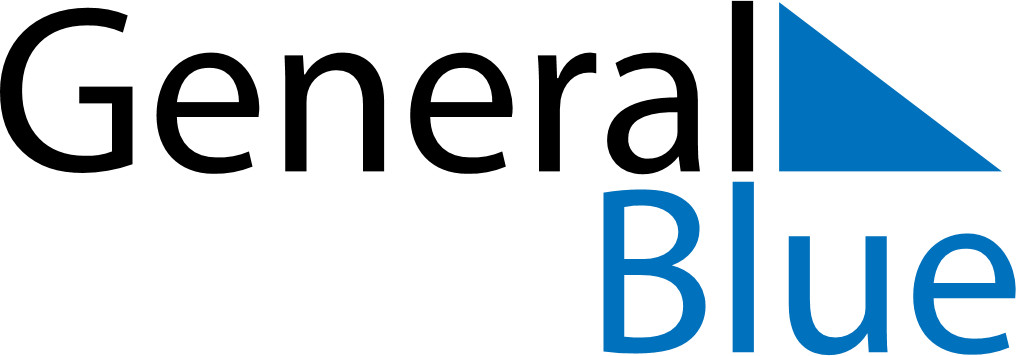 December 2024December 2024December 2024December 2024December 2024December 2024Huyen Bao Lam, Lam GJong Province, VietnamHuyen Bao Lam, Lam GJong Province, VietnamHuyen Bao Lam, Lam GJong Province, VietnamHuyen Bao Lam, Lam GJong Province, VietnamHuyen Bao Lam, Lam GJong Province, VietnamHuyen Bao Lam, Lam GJong Province, VietnamSunday Monday Tuesday Wednesday Thursday Friday Saturday 1 2 3 4 5 6 7 Sunrise: 5:53 AM Sunset: 5:22 PM Daylight: 11 hours and 29 minutes. Sunrise: 5:53 AM Sunset: 5:22 PM Daylight: 11 hours and 28 minutes. Sunrise: 5:54 AM Sunset: 5:23 PM Daylight: 11 hours and 28 minutes. Sunrise: 5:54 AM Sunset: 5:23 PM Daylight: 11 hours and 28 minutes. Sunrise: 5:55 AM Sunset: 5:23 PM Daylight: 11 hours and 28 minutes. Sunrise: 5:55 AM Sunset: 5:23 PM Daylight: 11 hours and 27 minutes. Sunrise: 5:56 AM Sunset: 5:24 PM Daylight: 11 hours and 27 minutes. 8 9 10 11 12 13 14 Sunrise: 5:57 AM Sunset: 5:24 PM Daylight: 11 hours and 27 minutes. Sunrise: 5:57 AM Sunset: 5:24 PM Daylight: 11 hours and 27 minutes. Sunrise: 5:58 AM Sunset: 5:25 PM Daylight: 11 hours and 27 minutes. Sunrise: 5:58 AM Sunset: 5:25 PM Daylight: 11 hours and 27 minutes. Sunrise: 5:59 AM Sunset: 5:26 PM Daylight: 11 hours and 26 minutes. Sunrise: 5:59 AM Sunset: 5:26 PM Daylight: 11 hours and 26 minutes. Sunrise: 6:00 AM Sunset: 5:26 PM Daylight: 11 hours and 26 minutes. 15 16 17 18 19 20 21 Sunrise: 6:00 AM Sunset: 5:27 PM Daylight: 11 hours and 26 minutes. Sunrise: 6:01 AM Sunset: 5:27 PM Daylight: 11 hours and 26 minutes. Sunrise: 6:01 AM Sunset: 5:28 PM Daylight: 11 hours and 26 minutes. Sunrise: 6:02 AM Sunset: 5:28 PM Daylight: 11 hours and 26 minutes. Sunrise: 6:02 AM Sunset: 5:29 PM Daylight: 11 hours and 26 minutes. Sunrise: 6:03 AM Sunset: 5:29 PM Daylight: 11 hours and 26 minutes. Sunrise: 6:03 AM Sunset: 5:30 PM Daylight: 11 hours and 26 minutes. 22 23 24 25 26 27 28 Sunrise: 6:04 AM Sunset: 5:30 PM Daylight: 11 hours and 26 minutes. Sunrise: 6:04 AM Sunset: 5:31 PM Daylight: 11 hours and 26 minutes. Sunrise: 6:05 AM Sunset: 5:31 PM Daylight: 11 hours and 26 minutes. Sunrise: 6:05 AM Sunset: 5:32 PM Daylight: 11 hours and 26 minutes. Sunrise: 6:06 AM Sunset: 5:32 PM Daylight: 11 hours and 26 minutes. Sunrise: 6:06 AM Sunset: 5:33 PM Daylight: 11 hours and 26 minutes. Sunrise: 6:07 AM Sunset: 5:33 PM Daylight: 11 hours and 26 minutes. 29 30 31 Sunrise: 6:07 AM Sunset: 5:34 PM Daylight: 11 hours and 26 minutes. Sunrise: 6:08 AM Sunset: 5:34 PM Daylight: 11 hours and 26 minutes. Sunrise: 6:08 AM Sunset: 5:35 PM Daylight: 11 hours and 26 minutes. 